Fiche de présentation du projetIl faut y joindre une liste des participants et encadrants du projet avec leur nom, prénom et classe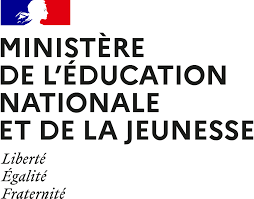 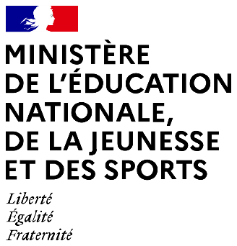 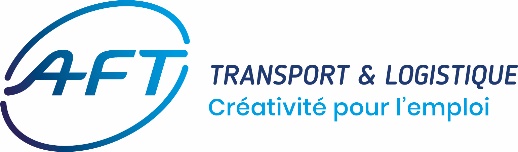 PrésentationPrésentationTitre du projetNom école/établissementAdresseMailTéléphoneNom du Chef de projet (mail et tél)AcadémieActeurs du projetActeurs du projetNom des enseignants ou formateurs Transport Logistique qui ont participé : préciser la discipline enseignéeNombre de jeunes/élèves concernés par le projetClasse(s) ou groupe(s) ayant réalisé le projet Naissance du projet, description de la méthodologie du projet, temps passéNaissance du projet, description de la méthodologie du projet, temps passéRessources utilisées pour créer la pièce de théâtre filméeRessources utilisées pour créer la pièce de théâtre filméeMoyens à disposition (matériel, salles, documentation…)